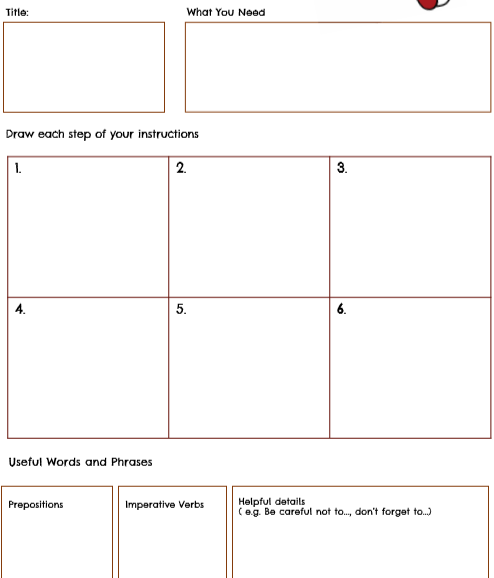 W/C 11/01/21MondayMondayMondayMondayMondayTuesdayTuesdayTuesdayWednesdayWednesdayWednesdayWednesdayWednesdayThursdayThursdayFridayFriday9:00 - 9:10Daily Exercise:Jo Wicks Work Outhttps://www.youtube.com/playlist?list=PLyCLoPd4VxBvPHOpzoEk5onAEbq40g2-kDaily Exercise:Jo Wicks Work Outhttps://www.youtube.com/playlist?list=PLyCLoPd4VxBvPHOpzoEk5onAEbq40g2-kDaily Exercise:Yogahttps://www.youtube.com/watch?v=nmPl3QC95r0Daily Exercise:Yogahttps://www.youtube.com/watch?v=nmPl3QC95r0Daily Exercise:Yogahttps://www.youtube.com/watch?v=nmPl3QC95r0Daily Exercise:Yogahttps://www.youtube.com/watch?v=nmPl3QC95r0Daily Exercise:GoNoodlehttps://family.gonoodle.com/activities/im-still-standingDaily Exercise:GoNoodlehttps://family.gonoodle.com/activities/im-still-standingDaily Exercise:GoNoodlehttps://family.gonoodle.com/activities/im-still-standingDaily Exercise:GoNoodlehttps://family.gonoodle.com/activities/im-still-standingDaily Exercise:Jo Wicks Work Outhttps://www.youtube.com/playlist?list=PLyCLoPd4VxBvPHOpzoEk5onAEbq40g2-kDaily Exercise:Jo Wicks Work Outhttps://www.youtube.com/playlist?list=PLyCLoPd4VxBvPHOpzoEk5onAEbq40g2-kDaily Exercise:Jo Wicks Work Outhttps://www.youtube.com/playlist?list=PLyCLoPd4VxBvPHOpzoEk5onAEbq40g2-kDaily Exercise:Jo Wicks Work Outhttps://www.youtube.com/playlist?list=PLyCLoPd4VxBvPHOpzoEk5onAEbq40g2-kDaily Exercise:Yogahttps://www.youtube.com/channel/UC5uIZ2KOZZeQDQo_Gsi_qbQDaily Exercise:Yogahttps://www.youtube.com/channel/UC5uIZ2KOZZeQDQo_Gsi_qbQDaily Exercise:Yogahttps://www.youtube.com/channel/UC5uIZ2KOZZeQDQo_Gsi_qbQReading:Whilst your child is away from school it is important that they continue to take some time to read each day. Children should either use stories that they may already have at home or use the following website where you are able to read free E-Books once you have created an account. https://www.oxfordowl.co.uk/for-home/find-a-book/library-page/?view=image&query=&type=book&age_group=Age+7-9&level=&level_select=&book_type=&series=#Reading:Whilst your child is away from school it is important that they continue to take some time to read each day. Children should either use stories that they may already have at home or use the following website where you are able to read free E-Books once you have created an account. https://www.oxfordowl.co.uk/for-home/find-a-book/library-page/?view=image&query=&type=book&age_group=Age+7-9&level=&level_select=&book_type=&series=#Reading:Whilst your child is away from school it is important that they continue to take some time to read each day. Children should either use stories that they may already have at home or use the following website where you are able to read free E-Books once you have created an account. https://www.oxfordowl.co.uk/for-home/find-a-book/library-page/?view=image&query=&type=book&age_group=Age+7-9&level=&level_select=&book_type=&series=#Reading:Whilst your child is away from school it is important that they continue to take some time to read each day. Children should either use stories that they may already have at home or use the following website where you are able to read free E-Books once you have created an account. https://www.oxfordowl.co.uk/for-home/find-a-book/library-page/?view=image&query=&type=book&age_group=Age+7-9&level=&level_select=&book_type=&series=#Reading:Whilst your child is away from school it is important that they continue to take some time to read each day. Children should either use stories that they may already have at home or use the following website where you are able to read free E-Books once you have created an account. https://www.oxfordowl.co.uk/for-home/find-a-book/library-page/?view=image&query=&type=book&age_group=Age+7-9&level=&level_select=&book_type=&series=#Reading:Whilst your child is away from school it is important that they continue to take some time to read each day. Children should either use stories that they may already have at home or use the following website where you are able to read free E-Books once you have created an account. https://www.oxfordowl.co.uk/for-home/find-a-book/library-page/?view=image&query=&type=book&age_group=Age+7-9&level=&level_select=&book_type=&series=#Reading:Whilst your child is away from school it is important that they continue to take some time to read each day. Children should either use stories that they may already have at home or use the following website where you are able to read free E-Books once you have created an account. https://www.oxfordowl.co.uk/for-home/find-a-book/library-page/?view=image&query=&type=book&age_group=Age+7-9&level=&level_select=&book_type=&series=#Reading:Whilst your child is away from school it is important that they continue to take some time to read each day. Children should either use stories that they may already have at home or use the following website where you are able to read free E-Books once you have created an account. https://www.oxfordowl.co.uk/for-home/find-a-book/library-page/?view=image&query=&type=book&age_group=Age+7-9&level=&level_select=&book_type=&series=#Reading:Whilst your child is away from school it is important that they continue to take some time to read each day. Children should either use stories that they may already have at home or use the following website where you are able to read free E-Books once you have created an account. https://www.oxfordowl.co.uk/for-home/find-a-book/library-page/?view=image&query=&type=book&age_group=Age+7-9&level=&level_select=&book_type=&series=#Reading:Whilst your child is away from school it is important that they continue to take some time to read each day. Children should either use stories that they may already have at home or use the following website where you are able to read free E-Books once you have created an account. https://www.oxfordowl.co.uk/for-home/find-a-book/library-page/?view=image&query=&type=book&age_group=Age+7-9&level=&level_select=&book_type=&series=#Reading:Whilst your child is away from school it is important that they continue to take some time to read each day. Children should either use stories that they may already have at home or use the following website where you are able to read free E-Books once you have created an account. https://www.oxfordowl.co.uk/for-home/find-a-book/library-page/?view=image&query=&type=book&age_group=Age+7-9&level=&level_select=&book_type=&series=#Reading:Whilst your child is away from school it is important that they continue to take some time to read each day. Children should either use stories that they may already have at home or use the following website where you are able to read free E-Books once you have created an account. https://www.oxfordowl.co.uk/for-home/find-a-book/library-page/?view=image&query=&type=book&age_group=Age+7-9&level=&level_select=&book_type=&series=#Reading:Whilst your child is away from school it is important that they continue to take some time to read each day. Children should either use stories that they may already have at home or use the following website where you are able to read free E-Books once you have created an account. https://www.oxfordowl.co.uk/for-home/find-a-book/library-page/?view=image&query=&type=book&age_group=Age+7-9&level=&level_select=&book_type=&series=#Reading:Whilst your child is away from school it is important that they continue to take some time to read each day. Children should either use stories that they may already have at home or use the following website where you are able to read free E-Books once you have created an account. https://www.oxfordowl.co.uk/for-home/find-a-book/library-page/?view=image&query=&type=book&age_group=Age+7-9&level=&level_select=&book_type=&series=#Reading:Whilst your child is away from school it is important that they continue to take some time to read each day. Children should either use stories that they may already have at home or use the following website where you are able to read free E-Books once you have created an account. https://www.oxfordowl.co.uk/for-home/find-a-book/library-page/?view=image&query=&type=book&age_group=Age+7-9&level=&level_select=&book_type=&series=#Reading:Whilst your child is away from school it is important that they continue to take some time to read each day. Children should either use stories that they may already have at home or use the following website where you are able to read free E-Books once you have created an account. https://www.oxfordowl.co.uk/for-home/find-a-book/library-page/?view=image&query=&type=book&age_group=Age+7-9&level=&level_select=&book_type=&series=#Reading:Whilst your child is away from school it is important that they continue to take some time to read each day. Children should either use stories that they may already have at home or use the following website where you are able to read free E-Books once you have created an account. https://www.oxfordowl.co.uk/for-home/find-a-book/library-page/?view=image&query=&type=book&age_group=Age+7-9&level=&level_select=&book_type=&series=#Literacy9:15- 10:00Starter:What is an expanded noun phrase?https://www.bbc.co.uk/bitesize/topics/zwwp8mn/articles/z3nfw6fUsing the link above have a go at writing expanded noun phrases. Can you write your own?Task: https://www.bbc.co.uk/bitesize/articles/zfxkg7hDiscover more about how to write instructions using the following link. Please complete activity 1.What are some of the key features of instructions?Key Questions:Do instructions have a title? What information is given first?What does ‘ingredients’ mean?How do you know what order to do the instructions in?What type of word does each instruction start with?What other types of language should you include in your instructions?Starter:What is an expanded noun phrase?https://www.bbc.co.uk/bitesize/topics/zwwp8mn/articles/z3nfw6fUsing the link above have a go at writing expanded noun phrases. Can you write your own?Task: https://www.bbc.co.uk/bitesize/articles/zfxkg7hDiscover more about how to write instructions using the following link. Please complete activity 1.What are some of the key features of instructions?Key Questions:Do instructions have a title? What information is given first?What does ‘ingredients’ mean?How do you know what order to do the instructions in?What type of word does each instruction start with?What other types of language should you include in your instructions?Starter:What is an expanded noun phrase?https://www.bbc.co.uk/bitesize/topics/zwwp8mn/articles/z3nfw6fUsing the link above have a go at writing expanded noun phrases. Can you write your own?Task: https://www.bbc.co.uk/bitesize/articles/zfxkg7hDiscover more about how to write instructions using the following link. Please complete activity 1.What are some of the key features of instructions?Key Questions:Do instructions have a title? What information is given first?What does ‘ingredients’ mean?How do you know what order to do the instructions in?What type of word does each instruction start with?What other types of language should you include in your instructions?Starter:What is an expanded noun phrase?https://www.bbc.co.uk/bitesize/topics/zwwp8mn/articles/z3nfw6fUsing the link above have a go at writing expanded noun phrases. Can you write your own?Task: https://www.bbc.co.uk/bitesize/articles/zfxkg7hDiscover more about how to write instructions using the following link. Please complete activity 1.What are some of the key features of instructions?Key Questions:Do instructions have a title? What information is given first?What does ‘ingredients’ mean?How do you know what order to do the instructions in?What type of word does each instruction start with?What other types of language should you include in your instructions?Story: Go to https://www.bing.com/videos/search?q=how+to+wash+a+woolly+mammoth&&view=detail&mid=94C206C6ADCA5D8F4F2D94C206C6ADCA5D8F4F2D&&FORM=VDRVRVTo listen to How to Wash a Woolly Mammoth.Task:•  Listen to the story once again.• Draw a comic strip using resource 1A of the key parts of the story.• Use the follow questions to help you write a sentence about each picture that you have drawn?•  Who are the characters?• What are they doing?• Why are they doing these actions in particular?• Where are they?Story: Go to https://www.bing.com/videos/search?q=how+to+wash+a+woolly+mammoth&&view=detail&mid=94C206C6ADCA5D8F4F2D94C206C6ADCA5D8F4F2D&&FORM=VDRVRVTo listen to How to Wash a Woolly Mammoth.Task:•  Listen to the story once again.• Draw a comic strip using resource 1A of the key parts of the story.• Use the follow questions to help you write a sentence about each picture that you have drawn?•  Who are the characters?• What are they doing?• Why are they doing these actions in particular?• Where are they?Story: Go to https://www.bing.com/videos/search?q=how+to+wash+a+woolly+mammoth&&view=detail&mid=94C206C6ADCA5D8F4F2D94C206C6ADCA5D8F4F2D&&FORM=VDRVRVTo listen to How to Wash a Woolly Mammoth.Task:•  Listen to the story once again.• Draw a comic strip using resource 1A of the key parts of the story.• Use the follow questions to help you write a sentence about each picture that you have drawn?•  Who are the characters?• What are they doing?• Why are they doing these actions in particular?• Where are they?Story: Go to https://www.bing.com/videos/search?q=how+to+wash+a+woolly+mammoth&&view=detail&mid=94C206C6ADCA5D8F4F2D94C206C6ADCA5D8F4F2D&&FORM=VDRVRVTo listen to How to Wash a Woolly Mammoth.Task:•  Listen to the story once again.• Draw a comic strip using resource 1A of the key parts of the story.• Use the follow questions to help you write a sentence about each picture that you have drawn?•  Who are the characters?• What are they doing?• Why are they doing these actions in particular?• Where are they?Story: Go to https://www.bing.com/videos/search?q=how+to+wash+a+woolly+mammoth&&view=detail&mid=94C206C6ADCA5D8F4F2D94C206C6ADCA5D8F4F2D&&FORM=VDRVRVTo listen to How to Wash a Woolly Mammoth.Task:•  Listen to the story once again.• Draw a comic strip using resource 1A of the key parts of the story.• Use the follow questions to help you write a sentence about each picture that you have drawn?•  Who are the characters?• What are they doing?• Why are they doing these actions in particular?• Where are they?Starter: What are subordinating conjunctions?https://www.bbc.co.uk/bitesize/topics/zwwp8mn/articles/zqk37p3Using the link above have a go at using subordinating conjunctions. Can you write your own?Task: Using your learning from yesterday have a go at writing your own instructions for how to wash a woolly mammoth.Remember some of the key information about instructions:• They include imperative verbs (bossy). (Scrub, Gather, Rinse, Wash)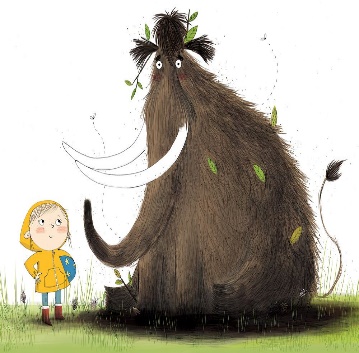 • They tell us what tools we will need and how to use them.• The method tells us what to do in chronological order.• Every sentence begins with a time conjunction. (First, Then, Next)Starter: What are subordinating conjunctions?https://www.bbc.co.uk/bitesize/topics/zwwp8mn/articles/zqk37p3Using the link above have a go at using subordinating conjunctions. Can you write your own?Task: Using your learning from yesterday have a go at writing your own instructions for how to wash a woolly mammoth.Remember some of the key information about instructions:• They include imperative verbs (bossy). (Scrub, Gather, Rinse, Wash)• They tell us what tools we will need and how to use them.• The method tells us what to do in chronological order.• Every sentence begins with a time conjunction. (First, Then, Next)Starter: What are subordinating conjunctions?https://www.bbc.co.uk/bitesize/topics/zwwp8mn/articles/zqk37p3Using the link above have a go at using subordinating conjunctions. Can you write your own?Task: Using your learning from yesterday have a go at writing your own instructions for how to wash a woolly mammoth.Remember some of the key information about instructions:• They include imperative verbs (bossy). (Scrub, Gather, Rinse, Wash)• They tell us what tools we will need and how to use them.• The method tells us what to do in chronological order.• Every sentence begins with a time conjunction. (First, Then, Next)Starter: What types of information do we need to include in a character description?Use the link below to find out more about writing character descriptions.https://www.bbc.co.uk/bitesize/articles/zs8cvwxPractice writing a description by  completing task 1 (found on through the learning link)Task:Using the image below. Can you write some descriptive sentences about the wooly mammoth?Starter: What types of information do we need to include in a character description?Use the link below to find out more about writing character descriptions.https://www.bbc.co.uk/bitesize/articles/zs8cvwxPractice writing a description by  completing task 1 (found on through the learning link)Task:Using the image below. Can you write some descriptive sentences about the wooly mammoth?Starter: What types of information do we need to include in a character description?Use the link below to find out more about writing character descriptions.https://www.bbc.co.uk/bitesize/articles/zs8cvwxPractice writing a description by  completing task 1 (found on through the learning link)Task:Using the image below. Can you write some descriptive sentences about the wooly mammoth?Starter: What types of information do we need to include in a character description?Use the link below to find out more about writing character descriptions.https://www.bbc.co.uk/bitesize/articles/zs8cvwxPractice writing a description by  completing task 1 (found on through the learning link)Task:Using the image below. Can you write some descriptive sentences about the wooly mammoth?Starter: Follow the link below to complete learning on word classes.https://classroom.thenational.academy/lessons/to-explore-word-classes-61gp6tTask:Watch the video:https://vimeo.com/91642206In the story we meet three characters: rock, paper and scissors.How would you describe each characters personality and appearance?What do their actions tell you about the kind of person they are?Write at least two sentences about each characters using lots of adjectives!You could even draw a picture!Extension:Pick on character, write a setting description about their home.Break10:00 - 10:30Break10:00 - 10:30Break10:00 - 10:30Break10:00 - 10:30Break10:00 - 10:30Break10:00 - 10:30Break10:00 - 10:30Break10:00 - 10:30Break10:00 - 10:30Break10:00 - 10:30Break10:00 - 10:30Break10:00 - 10:30Break10:00 - 10:30Break10:00 - 10:30Break10:00 - 10:30Break10:00 - 10:30Break10:00 - 10:30Break10:00 - 10:30Mathematics10:30 - 11:15Mathematics10:30 - 11:15For each day I have provided a link to a video lesson, every lesson includes suggested activities the children could carry out.I have also included additional activities that your child can complete as an extension which is based on our prior learning this school year.For each day I have provided a link to a video lesson, every lesson includes suggested activities the children could carry out.I have also included additional activities that your child can complete as an extension which is based on our prior learning this school year.For each day I have provided a link to a video lesson, every lesson includes suggested activities the children could carry out.I have also included additional activities that your child can complete as an extension which is based on our prior learning this school year.For each day I have provided a link to a video lesson, every lesson includes suggested activities the children could carry out.I have also included additional activities that your child can complete as an extension which is based on our prior learning this school year.For each day I have provided a link to a video lesson, every lesson includes suggested activities the children could carry out.I have also included additional activities that your child can complete as an extension which is based on our prior learning this school year.For each day I have provided a link to a video lesson, every lesson includes suggested activities the children could carry out.I have also included additional activities that your child can complete as an extension which is based on our prior learning this school year.For each day I have provided a link to a video lesson, every lesson includes suggested activities the children could carry out.I have also included additional activities that your child can complete as an extension which is based on our prior learning this school year.For each day I have provided a link to a video lesson, every lesson includes suggested activities the children could carry out.I have also included additional activities that your child can complete as an extension which is based on our prior learning this school year.For each day I have provided a link to a video lesson, every lesson includes suggested activities the children could carry out.I have also included additional activities that your child can complete as an extension which is based on our prior learning this school year.For each day I have provided a link to a video lesson, every lesson includes suggested activities the children could carry out.I have also included additional activities that your child can complete as an extension which is based on our prior learning this school year.For each day I have provided a link to a video lesson, every lesson includes suggested activities the children could carry out.I have also included additional activities that your child can complete as an extension which is based on our prior learning this school year.For each day I have provided a link to a video lesson, every lesson includes suggested activities the children could carry out.I have also included additional activities that your child can complete as an extension which is based on our prior learning this school year.For each day I have provided a link to a video lesson, every lesson includes suggested activities the children could carry out.I have also included additional activities that your child can complete as an extension which is based on our prior learning this school year.For each day I have provided a link to a video lesson, every lesson includes suggested activities the children could carry out.I have also included additional activities that your child can complete as an extension which is based on our prior learning this school year.For each day I have provided a link to a video lesson, every lesson includes suggested activities the children could carry out.I have also included additional activities that your child can complete as an extension which is based on our prior learning this school year.For each day I have provided a link to a video lesson, every lesson includes suggested activities the children could carry out.I have also included additional activities that your child can complete as an extension which is based on our prior learning this school year.Mathematics10:30 - 11:15Mathematics10:30 - 11:15Starter: Practice your times tables. Please focus on your 3,4 and 8 times tables.Here are some links which will allow you to practice your times tables.Times Tables Songs:The 3 times tablehttps://www.bbc.co.uk/bitesize/articles/zk6vn9qThe 4 times tablehttps://www.bbc.co.uk/bitesize/articles/zfsqktyThe 8 times tablehttps://www.bbc.co.uk/bitesize/articles/zrrbsk7Times Tables Games:https://www.topmarks.co.uk/maths-games/7-11-years/times-tableshttps://www.timestables.co.uk/games/Starter: Practice your times tables. Please focus on your 3,4 and 8 times tables.Here are some links which will allow you to practice your times tables.Times Tables Songs:The 3 times tablehttps://www.bbc.co.uk/bitesize/articles/zk6vn9qThe 4 times tablehttps://www.bbc.co.uk/bitesize/articles/zfsqktyThe 8 times tablehttps://www.bbc.co.uk/bitesize/articles/zrrbsk7Times Tables Games:https://www.topmarks.co.uk/maths-games/7-11-years/times-tableshttps://www.timestables.co.uk/games/Starter: Practice your times tables. Please focus on your 3,4 and 8 times tables.Here are some links which will allow you to practice your times tables.Times Tables Songs:The 3 times tablehttps://www.bbc.co.uk/bitesize/articles/zk6vn9qThe 4 times tablehttps://www.bbc.co.uk/bitesize/articles/zfsqktyThe 8 times tablehttps://www.bbc.co.uk/bitesize/articles/zrrbsk7Times Tables Games:https://www.topmarks.co.uk/maths-games/7-11-years/times-tableshttps://www.timestables.co.uk/games/Starter: Practice your times tables. Please focus on your 3,4 and 8 times tables.Here are some links which will allow you to practice your times tables.Times Tables Songs:The 3 times tablehttps://www.bbc.co.uk/bitesize/articles/zk6vn9qThe 4 times tablehttps://www.bbc.co.uk/bitesize/articles/zfsqktyThe 8 times tablehttps://www.bbc.co.uk/bitesize/articles/zrrbsk7Times Tables Games:https://www.topmarks.co.uk/maths-games/7-11-years/times-tableshttps://www.timestables.co.uk/games/Starter: Practice your times tables. Please focus on your 3,4 and 8 times tables.Here are some links which will allow you to practice your times tables.Times Tables Songs:The 3 times tablehttps://www.bbc.co.uk/bitesize/articles/zk6vn9qThe 4 times tablehttps://www.bbc.co.uk/bitesize/articles/zfsqktyThe 8 times tablehttps://www.bbc.co.uk/bitesize/articles/zrrbsk7Times Tables Games:https://www.topmarks.co.uk/maths-games/7-11-years/times-tableshttps://www.timestables.co.uk/games/Starter: Practice your times tables. Please focus on your 3,4 and 8 times tables.Here are some links which will allow you to practice your times tables.Times Tables Songs:The 3 times tablehttps://www.bbc.co.uk/bitesize/articles/zk6vn9qThe 4 times tablehttps://www.bbc.co.uk/bitesize/articles/zfsqktyThe 8 times tablehttps://www.bbc.co.uk/bitesize/articles/zrrbsk7Times Tables Games:https://www.topmarks.co.uk/maths-games/7-11-years/times-tableshttps://www.timestables.co.uk/games/Starter: Practice your times tables. Please focus on your 3,4 and 8 times tables.Here are some links which will allow you to practice your times tables.Times Tables Songs:The 3 times tablehttps://www.bbc.co.uk/bitesize/articles/zk6vn9qThe 4 times tablehttps://www.bbc.co.uk/bitesize/articles/zfsqktyThe 8 times tablehttps://www.bbc.co.uk/bitesize/articles/zrrbsk7Times Tables Games:https://www.topmarks.co.uk/maths-games/7-11-years/times-tableshttps://www.timestables.co.uk/games/Starter: Practice your times tables. Please focus on your 3,4 and 8 times tables.Here are some links which will allow you to practice your times tables.Times Tables Songs:The 3 times tablehttps://www.bbc.co.uk/bitesize/articles/zk6vn9qThe 4 times tablehttps://www.bbc.co.uk/bitesize/articles/zfsqktyThe 8 times tablehttps://www.bbc.co.uk/bitesize/articles/zrrbsk7Times Tables Games:https://www.topmarks.co.uk/maths-games/7-11-years/times-tableshttps://www.timestables.co.uk/games/Starter: Practice your times tables. Please focus on your 3,4 and 8 times tables.Here are some links which will allow you to practice your times tables.Times Tables Songs:The 3 times tablehttps://www.bbc.co.uk/bitesize/articles/zk6vn9qThe 4 times tablehttps://www.bbc.co.uk/bitesize/articles/zfsqktyThe 8 times tablehttps://www.bbc.co.uk/bitesize/articles/zrrbsk7Times Tables Games:https://www.topmarks.co.uk/maths-games/7-11-years/times-tableshttps://www.timestables.co.uk/games/Starter: Practice your times tables. Please focus on your 3,4 and 8 times tables.Here are some links which will allow you to practice your times tables.Times Tables Songs:The 3 times tablehttps://www.bbc.co.uk/bitesize/articles/zk6vn9qThe 4 times tablehttps://www.bbc.co.uk/bitesize/articles/zfsqktyThe 8 times tablehttps://www.bbc.co.uk/bitesize/articles/zrrbsk7Times Tables Games:https://www.topmarks.co.uk/maths-games/7-11-years/times-tableshttps://www.timestables.co.uk/games/Starter: Practice your times tables. Please focus on your 3,4 and 8 times tables.Here are some links which will allow you to practice your times tables.Times Tables Songs:The 3 times tablehttps://www.bbc.co.uk/bitesize/articles/zk6vn9qThe 4 times tablehttps://www.bbc.co.uk/bitesize/articles/zfsqktyThe 8 times tablehttps://www.bbc.co.uk/bitesize/articles/zrrbsk7Times Tables Games:https://www.topmarks.co.uk/maths-games/7-11-years/times-tableshttps://www.timestables.co.uk/games/Starter: Practice your times tables. Please focus on your 3,4 and 8 times tables.Here are some links which will allow you to practice your times tables.Times Tables Songs:The 3 times tablehttps://www.bbc.co.uk/bitesize/articles/zk6vn9qThe 4 times tablehttps://www.bbc.co.uk/bitesize/articles/zfsqktyThe 8 times tablehttps://www.bbc.co.uk/bitesize/articles/zrrbsk7Times Tables Games:https://www.topmarks.co.uk/maths-games/7-11-years/times-tableshttps://www.timestables.co.uk/games/Starter: Practice your times tables. Please focus on your 3,4 and 8 times tables.Here are some links which will allow you to practice your times tables.Times Tables Songs:The 3 times tablehttps://www.bbc.co.uk/bitesize/articles/zk6vn9qThe 4 times tablehttps://www.bbc.co.uk/bitesize/articles/zfsqktyThe 8 times tablehttps://www.bbc.co.uk/bitesize/articles/zrrbsk7Times Tables Games:https://www.topmarks.co.uk/maths-games/7-11-years/times-tableshttps://www.timestables.co.uk/games/Starter: Practice your times tables. Please focus on your 3,4 and 8 times tables.Here are some links which will allow you to practice your times tables.Times Tables Songs:The 3 times tablehttps://www.bbc.co.uk/bitesize/articles/zk6vn9qThe 4 times tablehttps://www.bbc.co.uk/bitesize/articles/zfsqktyThe 8 times tablehttps://www.bbc.co.uk/bitesize/articles/zrrbsk7Times Tables Games:https://www.topmarks.co.uk/maths-games/7-11-years/times-tableshttps://www.timestables.co.uk/games/Starter: Practice your times tables. Please focus on your 3,4 and 8 times tables.Here are some links which will allow you to practice your times tables.Times Tables Songs:The 3 times tablehttps://www.bbc.co.uk/bitesize/articles/zk6vn9qThe 4 times tablehttps://www.bbc.co.uk/bitesize/articles/zfsqktyThe 8 times tablehttps://www.bbc.co.uk/bitesize/articles/zrrbsk7Times Tables Games:https://www.topmarks.co.uk/maths-games/7-11-years/times-tableshttps://www.timestables.co.uk/games/Starter: Practice your times tables. Please focus on your 3,4 and 8 times tables.Here are some links which will allow you to practice your times tables.Times Tables Songs:The 3 times tablehttps://www.bbc.co.uk/bitesize/articles/zk6vn9qThe 4 times tablehttps://www.bbc.co.uk/bitesize/articles/zfsqktyThe 8 times tablehttps://www.bbc.co.uk/bitesize/articles/zrrbsk7Times Tables Games:https://www.topmarks.co.uk/maths-games/7-11-years/times-tableshttps://www.timestables.co.uk/games/Mathematics10:30 - 11:15Mathematics10:30 - 11:15Task:Lesson 1:Divide 2-digits by 1-digit (1)Spr3.2.3 - Divide 2-digits by 1 digit (1) on VimeoClick on the link above, this will take you to our learning video for today. Remember to pause the video each time to have a go at answering the questions.Please record your answers on a piece of paper.Extension:Recap your place value knowledge with the following link.Complete the activities and the quiz on the webpage.https://www.bbc.co.uk/bitesize/articles/z793p4jTask:Lesson 1:Divide 2-digits by 1-digit (1)Spr3.2.3 - Divide 2-digits by 1 digit (1) on VimeoClick on the link above, this will take you to our learning video for today. Remember to pause the video each time to have a go at answering the questions.Please record your answers on a piece of paper.Extension:Recap your place value knowledge with the following link.Complete the activities and the quiz on the webpage.https://www.bbc.co.uk/bitesize/articles/z793p4jTask:Lesson 2:Divide 2-digits by 1-digit (2)Spr3.2.4 - Divide 2-digits by 1 digit (2) on VimeoClick on the link above, this will take you to our learning video for today. Remember to pause the video each time to have a go at answering the questions.Please record your answers on a piece of paper.Extension:Have a go at the Place Value Workbook.https://wrm-13b48.kxcdn.com/wp-content/uploads/2020/07/Y3-HL-Autumn-Block-1-Place-value-2020.pdfPlease note: This workbook is taken from White Rose and as such a safe link however, your computer may ask you if you are sure if it is safe, to open the workbook please click yes.Task:Lesson 2:Divide 2-digits by 1-digit (2)Spr3.2.4 - Divide 2-digits by 1 digit (2) on VimeoClick on the link above, this will take you to our learning video for today. Remember to pause the video each time to have a go at answering the questions.Please record your answers on a piece of paper.Extension:Have a go at the Place Value Workbook.https://wrm-13b48.kxcdn.com/wp-content/uploads/2020/07/Y3-HL-Autumn-Block-1-Place-value-2020.pdfPlease note: This workbook is taken from White Rose and as such a safe link however, your computer may ask you if you are sure if it is safe, to open the workbook please click yes.Task:Lesson 2:Divide 2-digits by 1-digit (2)Spr3.2.4 - Divide 2-digits by 1 digit (2) on VimeoClick on the link above, this will take you to our learning video for today. Remember to pause the video each time to have a go at answering the questions.Please record your answers on a piece of paper.Extension:Have a go at the Place Value Workbook.https://wrm-13b48.kxcdn.com/wp-content/uploads/2020/07/Y3-HL-Autumn-Block-1-Place-value-2020.pdfPlease note: This workbook is taken from White Rose and as such a safe link however, your computer may ask you if you are sure if it is safe, to open the workbook please click yes.Task:Lesson 2:Divide 2-digits by 1-digit (2)Spr3.2.4 - Divide 2-digits by 1 digit (2) on VimeoClick on the link above, this will take you to our learning video for today. Remember to pause the video each time to have a go at answering the questions.Please record your answers on a piece of paper.Extension:Have a go at the Place Value Workbook.https://wrm-13b48.kxcdn.com/wp-content/uploads/2020/07/Y3-HL-Autumn-Block-1-Place-value-2020.pdfPlease note: This workbook is taken from White Rose and as such a safe link however, your computer may ask you if you are sure if it is safe, to open the workbook please click yes.Task:Lesson 3:            Dividing  100https://vimeo.com/489848691Extension:Continue with the place value booklet from the previous day.Task:Lesson 3:            Dividing  100https://vimeo.com/489848691Extension:Continue with the place value booklet from the previous day.Task:Lesson 3:            Dividing  100https://vimeo.com/489848691Extension:Continue with the place value booklet from the previous day.Task:Lesson 3:            Dividing  100https://vimeo.com/489848691Extension:Continue with the place value booklet from the previous day.Task:Lesson 4:Divide with remaindershttps://vimeo.com/492449125Extension:Follow the link below to play some place value games.https://www.topmarks.co.uk/maths-games/7-11-years/place-valueTask:Lesson 4:Divide with remaindershttps://vimeo.com/492449125Extension:Follow the link below to play some place value games.https://www.topmarks.co.uk/maths-games/7-11-years/place-valueTask:Lesson 4:Divide with remaindershttps://vimeo.com/492449125Extension:Follow the link below to play some place value games.https://www.topmarks.co.uk/maths-games/7-11-years/place-valueTask:Lesson 4:Divide with remaindershttps://vimeo.com/492449125Extension:Follow the link below to play some place value games.https://www.topmarks.co.uk/maths-games/7-11-years/place-valueTask:Lesson 5:Divide 2-digits by 1-digit. (3)https://vimeo.com/494126561Extension:Follow the link below to play some place value games.https://www.topmarks.co.uk/maths-games/7-11-years/place-valueTask:Lesson 5:Divide 2-digits by 1-digit. (3)https://vimeo.com/494126561Extension:Follow the link below to play some place value games.https://www.topmarks.co.uk/maths-games/7-11-years/place-valueLunch Break11:45 - 13:00Lunch Break11:45 - 13:00Lunch Break11:45 - 13:00Lunch Break11:45 - 13:00Lunch Break11:45 - 13:00Lunch Break11:45 - 13:00Lunch Break11:45 - 13:00Lunch Break11:45 - 13:00Lunch Break11:45 - 13:00Lunch Break11:45 - 13:00Lunch Break11:45 - 13:00Lunch Break11:45 - 13:00Lunch Break11:45 - 13:00Lunch Break11:45 - 13:00Lunch Break11:45 - 13:00Lunch Break11:45 - 13:00Lunch Break11:45 - 13:00Lunch Break11:45 - 13:00Afternoon Activity13:00 - 14:30Afternoon Activity13:00 - 14:30History:Follow the link below to learn more about the different animals that lived in prehistoric Britain.https://classroom.thenational.academy/lessons/which-animals-lived-in-prehistoric-britain-cgw6cdHistory:Follow the link below to learn more about the different animals that lived in prehistoric Britain.https://classroom.thenational.academy/lessons/which-animals-lived-in-prehistoric-britain-cgw6cdRE:Follow the link bellow to learn about the holy trinity.https://classroom.thenational.academy/lessons/what-is-the-holy-trinity-cthk6cRE:Follow the link bellow to learn about the holy trinity.https://classroom.thenational.academy/lessons/what-is-the-holy-trinity-cthk6cRE:Follow the link bellow to learn about the holy trinity.https://classroom.thenational.academy/lessons/what-is-the-holy-trinity-cthk6cRE:Follow the link bellow to learn about the holy trinity.https://classroom.thenational.academy/lessons/what-is-the-holy-trinity-cthk6cScience:Follow the link below to learn about metamorphic rock.https://classroom.thenational.academy/lessons/how-is-metamorphic-rock-formed-c4uk8dScience:Follow the link below to learn about metamorphic rock.https://classroom.thenational.academy/lessons/how-is-metamorphic-rock-formed-c4uk8dScience:Follow the link below to learn about metamorphic rock.https://classroom.thenational.academy/lessons/how-is-metamorphic-rock-formed-c4uk8dScience:Follow the link below to learn about metamorphic rock.https://classroom.thenational.academy/lessons/how-is-metamorphic-rock-formed-c4uk8dComputing:Try out one of the Hour of Code activities from |Code.org - https://code.org/hourofcode/overviewEach tutorial gives step by step explanation about what to do.Computing:Try out one of the Hour of Code activities from |Code.org - https://code.org/hourofcode/overviewEach tutorial gives step by step explanation about what to do.Computing:Try out one of the Hour of Code activities from |Code.org - https://code.org/hourofcode/overviewEach tutorial gives step by step explanation about what to do.Computing:Try out one of the Hour of Code activities from |Code.org - https://code.org/hourofcode/overviewEach tutorial gives step by step explanation about what to do.Art:Using the PowerPoint from last week, which can be found on the school website. Continue with lesson 2.In this lesson thik more about how we can draw objects in different ways.Experiment with different pencils or pens.What happens when you press down hard with a pencil?Art:Using the PowerPoint from last week, which can be found on the school website. Continue with lesson 2.In this lesson thik more about how we can draw objects in different ways.Experiment with different pencils or pens.What happens when you press down hard with a pencil?Reflection2:30-3:00 MondayHow could you help at home today?TuesdayChoose a mindfulness activity to complete by clicking the image below.WednesdayComplete one of the activities from the PSHE Poster by clicking the image below.ThursdayWatch news roundhttps://www.bbc.co.uk/newsroundWhat important events have happened this week? FridayWhat do you feel proud of achieving this week?What is something you would like to work on next week?